№ 01-1-21/3282-вн от 01.07.2021                 ҚАУЛЫСЫ	                                                                      ПОСТАНОВЛЕНИЕ    2021 жылғы 1 шілдедегі № 31                                                        _1 июля 2021 года №_31__         Нұр-Сұлтан қаласы                                                                               город Нур-СултанҚазақстан Республикасының Бас мемлекеттік санитариялық дәрігерінің 2020 жылғы 25 желтоқсандағы № 67 қаулысына толықтырулар енгізу туралы Қазақстан Республикасының халқы арасында COVID-19  коронавирустық инфекциясының (бұдан әрі – COVID-19) таралуының алдын алу мақсатында, Қазақстан Республикасы Конституциясының 39-бабы және 12-бабының 5-тармағына, «Халық денсаулығы және денсаулық сақтау жүйесі туралы» Қазақстан Республикасының 2020 жылғы 7 шілдедегі Кодексінің 38-бабы 1-тармағы 7) тармақшасына, 104-бабы 7-тармағы 8) тармақшасына, «Медициналық көмектің кепілдік берілген көлемі шеңберінде оларға қарсы міндетті профилактикалық екпелер жүргізілетін аурулардың тізбесін, екпелерді жүргізу қағидаларын, мерзімдерін және халықтың профилактикалық екпелерге жататын топтарын бекіту туралы» Қазақстан Республикасы Үкіметінің 2020 жылғы 24 қыркүйектегі № 612 қаулысына сәйкес ҚАУЛЫ ЕТЕМІН:1. «Қазақстан Республикасының халқы арасында коронавирустық инфекция ауруының алдын алу жөніндегі шараларды одан әрі күшейту туралы» Қазақстан Республикасының Бас мемлекеттік санитариялық дәрігерінің 2020 жылғы 25 желтоқсандағы № 67 қаулысына (бұдан әрі - № 67 БМСДҚ) мынадай өзгерістер мен толықтырулар енгізілсін: 1) № 67 БМСДҚ мынадай мазмұндағы 6-1 және 6-2-тармақтармен толықтырылсын: «6-1. Облыстардың, Алматы, Нұр-Cұлтан, Шымкент қалаларының әкімдері, орталық мемлекеттік органдар, құқық қорғау және арнайы органдар, «Атамекен» ҰКП (келісу бойынша), ұлттық компаниялар, меншік нысанына қарамастан заңды тұлғалар:1) мынадай ұйымдардың/объектілердің: қызмет көрсету жөніндегі объектілердің (халыққа қызмет көрсету орталықтары (ХҚКО), «Қазпошта» АҚ бөлімшелері, екінші деңгейдегі банктер, қаржы нарығының объектілері, сақтандыру компаниялары, жылжымайтын мүлік жөніндегі агенттіктер, жарнама агенттіктері, айырбастау пункттері, ломбардтар, сұлулық салондары, шаштараздар, химиялық тазалау орындары, кір жуу орындары, фитнес, спорт кешендері, спорттық-сауықтыру орталықтары, СПА және массаж салондары/орталықтары/кабинеттері, моншалар, сауналар, бассейндер, жағажайлар, типографиялық көрсетілетін қызметтер, тігін ательесі, фотосалондар, аяқ киім шеберханалары, гүл дүкендерінің, аяқ киім, киім жөндеу, ұйымдастыру техникасын жөндеу жөніндегі сервис, адвокат, нотариус,  бухгалтер және консалтинг, маникюр және педикюр, косметологиялық қызметтерді көрсету жөніндегі объектілер, өзге де объектілер); халық тұтынатын өнімдердің және тауарлардың көтерме және бөлшек саудасы (сақтау) объектілерінің, оның ішінде базарлардың, сауда үйлерінің, сауда желілерінің, сауда-ойын-сауық орталықтарының, дүкендердің, шағын маркеттердің, супермаркеттердің, гипермаркеттердің; мәдениет және демалыс объектілерінің (музейлер, музей-қорықтар, кітапханалар, концерттік ұйымдар, филармониялар, театрлар, кинотеатрлар, концерт залдары, клубтар, галереялар, көрмелер, цирктер және басқа да мәдени-демалыс ұйымдары);халықтың тұруы бойынша қызметтер көрсету саласындағы объектілердің (қонақ үйлер, отельдер, хостелдер, мотельдер, жатақханалар, кемпингтер және тағы басқалар);жолаушылар тасымалын жүзеге асыратын ұйымдардың, әуежайлардың, теміржол, автомобиль және су вокзалдарының, өзен және теңіз порттарының, автостанциялар/автоөтпе жолдарының, жолаушыларға қызмет көрсету пункттерінің;білім беру және тәрбиелеу ұйымдарының, оның ішінде білім беру дамыту және түзету орталықтарының (ересектер мен балаларға арналған), оқу-өндірістік комбинаттардың және басқа да мектептен тыс ұйымдардың; санаторий-курорттық және сауықтыру мақсатындағы объектілердің (санаторийлер, демалыс үйлері/базалары/аймақтары, профилакторийлер, балалардың сауықтыру лагерлері (мектеп жанындағы, қала сыртындағы), туристік базалар және басқалар);қоғамдық тамақтану объектілерінің, оның ішінде ұйымдасқан ұжымдарда орналасқан, сондай-ақ тамақ жеткізуді жүзеге асыратын объектілердің, стрит-фудтардың;барлық үлгідегі медициналық-әлеуметтік объектілердің (қарттар, мүгедектер үйлері, сәбилер үйлері және басқалары);денсаулық сақтау ұйымдарының, оның ішінде зертханалардың;дәріхана ұйымдарының;тіршілікті қамтамасыз ету және коммуналдық шаруашылық объектілерінің (сумен жабдықтау, жылумен жабдықтау, электрмен жабдықтау, аумақтарды жинау және қалдықтарды шығару, үй-жайлар мен аумақтарды дезинфекциялық өңдеу бойынша ұйымдар, авариялық-құтқару қызметтері, ПИК және МИБ және басқалары);экскурсиялық қызмет көрсететін ұйымдардың;демалыс объектілерінің, ойын-сауық ойын объектілерінің (компьютерлік клубтар, бильярд залдары, боулингтер, ойын-сауық орталықтары/саябақтары, аттракциондар, аквапарктер, караоке, лотерея клубтары және лотерея билеттерін сату жөніндегі өзге де пункттер/нүктелер және басқалар);байланыс және телекоммуникация объектілерінің;2) осы қаулының 6-1-тармағының 1) тармақшасында көрсетілген ұйымдардың вакцинацияланбаған жұмыскерлері үшін (тұрақты медициналық қарсы көрсетілімдері бар және соңғы 3 ай ішінде COVID-19-бен ауырып жазылған адамдарды қоспағанда) (7 күнде 1 рет) міндетті ПТР-тестілеу.6-2. Облыстардың, Алматы, Нұр-Сұлтан, Шымкент қалаларының әкімдері, «Атамекен» ҰКП (келісу бойынша), ұлттық компаниялардың, ұйымдардың, меншік нысанына қарамастан, Қазақстан Республикасының аумағында осы қаулының 6-1-тармағында белгіленген салаларда қызметін жүзеге асыратын жеке және заңды тұлғалардың басшылары: 1) 2021 жылғы 15 шілдеге дейінгі мерзімде (тұрақты медициналық қарсы көрсетілімдері бар және соңғы 3 ай ішінде COVID-19-бен ауырып жазылған адамдарды қоспағанда) вакцинаның бірінші компонентімен, ал 2021 жылғы 15 тамызға дейінгі мерзімде COVID-19-ға вакцинаның екінші компонентімен профилактикалық егулер жүргізуді ұйымдастырсын;2) профилактикалық егулер жүргізу қажеттілігіне ерекше назар аудара отырып, COVID-19 жаңа коронавирустық инфекциясының профлактикасы мәселелері бойынша жұмыскерлер арасында ақпараттық-түсіндіру жұмысын күшейтсін;3) COVID-19-ға қарсы вакцинация алмаған жұмыскерлер үшін (тұрақты медициналық қарсы көрсетілімдері бар және соңғы 3 ай ішінде COVID-19-бен ауырып жазылған адамдарды қоспағанда) көзбе-көз режимде жұмысқа жіберуді шектесін.4. Осы қаулының орындалуын бақылауды өзіме қалдырамын.5. Осы қаулы 2021 жылғы 2 шілдеде сағат 00-ден бастап күшіне енеді.Қазақстан Республикасының                     Бас мемлекеттік               санитариялық дәрігері                                                   Е. ҚиясовСогласовано01.07.2021 10:34 Катренова Айгуль Нургалиевна01.07.2021 10:37 Есмагамбетова Айжан Серикбаевна01.07.2021 10:41 Рахимжанова Марал ТлеулесовнаПодписано01.07.2021 10:58 Киясов Ерлан Ансагановичденсаулық сақтау  министрлігіБАС МЕМЛЕКЕТТІК САНИТАРИЯЛЫҚ  ДӘРІГЕРІ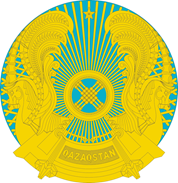 МинистерствоздравоохраненияРеспублики КазахстанГЛАВНЫЙ ГОСУДАРСТВЕННЫЙ САНИТАРНЫЙ ВРАЧ